                                                      Escola Municipal de Educação Básica Augustinho Marcon                                                      Catanduvas (SC), 13 a 17 de julho de 2020.                                                      Diretora: Tatiana M. B. Menegat.                                                                                                                                                                             Assessora Técnica-Pedagógica: Maristela Apª. B. Baraúna.                                                      Assessora Técnica-Administrativa: Margarete P. Dutra.                                                                                                                                         Professora: Gláucia Arndt.                                                      3ª Ano 3.    Sequência Didática: A Terra no UniversoQueridos pais, responsáveis e alunos (as), espero que estejam todos bem.Estou encaminhando as atividades da Sequência Didática que serão desenvolvidas durante essa semana, para tanto, seguem algumas orientações:As atividades dessa semana deverão ser realizadas na Apostila - Matemática;Caso haja alguma dúvida, pode entrar em contato com a professora Gláucia no WhatsApp particular 991376135.Nesse momento é muito importante o empenho e dedicação de todos!Fiquem bem! Fiquem em casa e cuidem-se! Saudades...Que direção você deve escolher? E em qual sentido você deve andar? Como ler uma tabela? Prepare-se para descobrir tudo isso e muito mais, realizando as atividades na apostila – MATEMÁTICA – TRAJETOS E TABELAS:Direção e sentido: páginas 41,42, 43 e 44;Tabelas: páginas 45, 46, 47, 48 e 49; Observação: a atividade 5 da página 49 você poderá realizar com pessoas da sua família ou amigos (faça a pesquisa via internet);Saiba mais: página 50.Mande uma foto em que você apareça realizando as atividades a qual ficará anexada ao SGE (sistema de frequência), até o dia 17/07.Se possível assista os vídeos do Sistema de Ensino Aprende Brasil que explicam sobre as atividades da Apostila que você irá realizar.https://youtu.be/whkhC0oLWIwhttps://youtu.be/W2FVouxzG9A 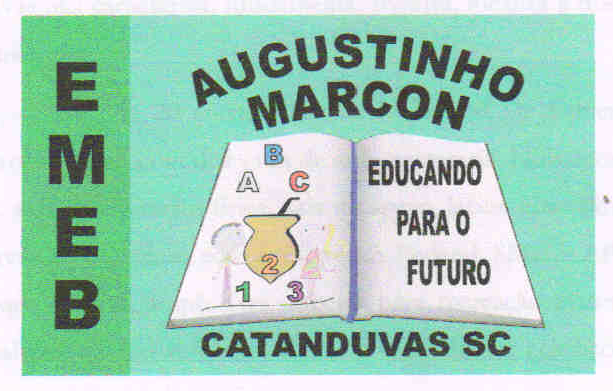 